Lesson 5:  Using the Identity and Inverse to Write Equivalent ExpressionsStudent OutcomesStudents recognize the identity properties of  and  and the existence of inverses (opposites and reciprocals) to write equivalent expressions.Classwork Opening Exercises (5 minutes)Students work independently to rewrite numerical expressions recalling the definitions of opposites and reciprocals.
Opening ExercisesIn the morning, Harrison checked the temperature outside to find that it was .  Later in the afternoon, the temperature rose .  Write an expression representing the temperature change.  What was the afternoon temperature?  ; the afternoon temperature was .Rewrite subtraction as adding the inverse for the following problems and find the sum.The difference of  and What pattern do you notice in Opening Exercises 1 and 2?The sum of a number and its additive inverse is equal to zero.Add or subtract.What pattern do you notice in parts (a) through (d)?The sum of any quantity and zero is equal to the value of the quantity.Your younger sibling runs up to you and excitedly exclaims, “I’m thinking of a number.  If I add it to the number  ten times, that is,  my number  my numbermy number… and so on, then the answer is.  What is my number?”  You almost immediately answer, “zero,” but are you sure?  Can you find a different number (other than zero) that has the same property?  If not, can you justify that your answer is the only correct answer?No, there is no other number.  On a number line,  can be represented as a directed line segment that starts at , ends at , and has length .  Adding any other (positive or negative) number  to is equivalent to attaching another directed line segment with length  to the end of the first line segment for :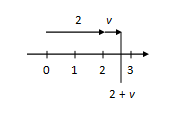 Discussion (5 minutes)Discuss the following questions and conclude the opening with definitions of opposite, additive inverse, and the identity property of zero. In Problem 1, what is the pair of numbers called?Opposites or additive inverses.What is the sum of a number and its opposite?It is always equal to .In Problem 5, what is so special about ?Zero is the only number that when added with another number, the result is that other number.  This property makes zero special among all the numbers.  Mathematicians have a special name for zero, called the additive identity; they call the property the additive identity property of zero.Example 1 (5 minutes)As a class, write the sum and then write an equivalent expression by collecting like terms and removing parentheses when possible.  State the reasoning for each step.
Example 1Write the sum and then write an equivalent expression by collecting like terms and removing parentheses. and 	Associative property, collect like-terms	Additive inverse	Additive identity property of zero and the opposite of 	Commutative property, associative property	Additive inverse	Additive identity property of zeroThe opposite of  and 	Taking the opposite is equivalent to multiplying by 	Distributive property	Commutative property, any order property	Additive inverse	Additive identity property of zeroExercise 1 (10 minutes)In pairs, students will take turns dictating how to write the sums while partners write what is being dictated. Students should discuss any discrepancies and explain their reasoning.  Dialogue is encouraged.
Exercise 1With a partner, take turns alternating roles as writer and speaker.  The speaker verbalizes how to rewrite the sum and properties that justify each step as the writer writes what is being spoken without any input.  At the end of each problem, discuss in pairs the resulting equivalent expressions.Write the sum and then write an equivalent expression by collecting like terms and removing parentheses whenever possible. and 	Any order, any grouping	Additive inverse	Additive identity property of zero and 	Subtraction as adding the inverse	Any order, any grouping	Additive inverse	Additive identity property of zeroThe opposite of  and 	Any order, any grouping	Additive inverse	Additive identity property of zeroThe opposite of  and 	Any order, any grouping	Additive inverse	Additive identity property of zeroThe opposite of  and	Taking the opposite is equivalent to multiplying by 	Distributive property 	Any grouping, additive inverse	Additive identity property of zeroExample 2 (5 minutes)Students should complete the first five problems independently and then discuss as a class.
Example 2What are these pairs of numbers called?Reciprocals.What is another term for reciprocal?The multiplicative inverse.What happens to the sign of the expression when converting it to its multiplicative inverse?There is no change to the sign.  For example, the multiplicative inverse of  is .  The negative sign remains the same.What can you conclude from the pattern in the answers?The product of a number and its multiplicative inverse is equal to .Earlier, we saw that is a special number because it is the only number that when added to another number, results in that number again.  Can you explain why the number  is also special?One is the only number that when multiplied with another number, the result is that number again. This property makes  special among all the numbers.  Mathematicians have a special name for , called the multiplicative identity; they call the property the multiplicative identity property of one.As an extension, ask students if there are any other “special numbers” that they have learned.  Yes:   has the property that multiplying a number by it is the same as taking the opposite of the number.  Share with students that they are going to learn later in this module about another special number called pi.    As a class, write the product and then write an equivalent expression in standard form.  State the properties for each step.  After discussing questions, review the properties and definitions in the lesson summary emphasizing the multiplicative identity property of  and the multiplicative inverse.
Write the product and then write the expression in standard form by removing parentheses and combining like terms.  Justify each step.The multiplicative inverse of  and 	Distributive property	Multiplicative inversesThe multiplicative inverse of  and 	Distributive property	Multiplicative inverses, multiplication	Multiplicative identity property of oneThe multiplicative inverse of  and 	Distributive property	Multiplicative inverse	Multiplicative identity property of one Exercise 2 (10 minutes)As in Exercise 1, have students work in pairs to rewrite the expressions, taking turns being the speaker and writer.
Exercise 2Write the product and then write the expression in standard form by removing parentheses and combining like terms.  Justify each step.The reciprocal of  and 	Rewrite subtraction as an addition problem	Distributive property	Multiplicative inverse	Multiplicative identity property of oneThe multiplicative inverse of and 	Rewrite subtraction as an addition problem	Distributive property	Multiplicative inverse	Multiplicative identity property ofoneThe multiplicative inverse of  and 	Rewrite subtraction as an addition problem	Distributive property	Multiplicative inverse	Multiplicative identity property of oneClosing (3 minutes)What are the other terms for opposites and reciprocals, and what are the general rules of their sums and products?Additive inverse and multiplicative inverse; the sum of additive inverses equals ; the product of multiplicative inverses equals .What do the additive identity property of zero and the multiplicative identity property of one state?The additive identity property of zero states that zero is the only number that when added to another number, the result is again that number.  The multiplicative identity property of one states that one is the only number that when multiplied with another number, the result is that number again.Exit Ticket (5 minutes)Name ___________________________________________________		Date____________________Lesson 5:  Using the Identity and Inverse to Write Equivalent ExpressionsExit TicketFind the sum of  and the opposite of .  Write an equivalent expression in standard form.  Justify each step.For  and the multiplicative inverse of , write the product and then write the expression in standard form, if possible.  Justify each step.Exit Ticket Sample SolutionsFind the sum of  and the opposite of .  Write an equivalent expression in standard form.  Justify each step.	Associative property of addition	Additive inverse	Additive identity property of zeroFor  and the multiplicative inverse of , write the product and then write the expression in standard form, if possible.  Justify each step.	Distributive property 	Multiplicative inverses, multiplication	Multiplicative identity property of one Problem Set Sample SolutionsFill in the missing parts.The sum of and the opposite of			Rewrite subtraction as addition		Regrouping/any order (or commutative property of addition)			Additive inverse				Additive identity property of zeroThe product of  and the multiplicative inverse of 		Distributive property				Multiplicative inverse, multiplication	Adding the additive inverse is the same as subtraction  		Multiplicative identity property of one	Write the sum and then rewrite the expression in standard form by removing parentheses and collecting like terms. and  and  and the opposite of The opposite of and and the opposite of Write the product and then rewrite the expression in standard form by removing parentheses and collecting like terms. and the multiplicative inverse of The multiplicative inverse of  and  and the multiplicative inverse of The multiplicative inverse of and The multiplicative inverse of  and Write the expressions in standard form.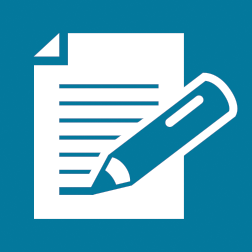 